FV provedl dne 11.6. kontroly hospodaření školy a školky, na kterých nenalezl žádné nedostatky. Protokoly jsou uloženy na webu. FV velmi oceňuje řád a stabilní rozvoj obou organizací.Dále FV provedl dne 11.6. kontrolu hospodaření obce, při které nenalezl žádné nedostatky. Na svém jednání dne 11.6., za kterého není pořízen zápis, FV projednával tyto body:Cash Flow Obce Psáry („Obec“)Plán CF nám opět nebyl předložen. Nová školaFV byl seznámen s vývojem výstavby nové školy a kruhového objezdu.Minule byl FV seznámen s úvahami na budoucí využití stávajících budov školy. Možností řešení a rizik s tím spojených je tolik, že FV doporučoval svolat veřejnou debatu, připravit písemný rozbor a primárně rozhodnout, zdali prodloužit stávající pronájem zelené školy či nikoli. Veřejná debata proběhne 13.6.Práce do budoucnaPříští jednání FV bude poslední do termínu voleb.       ing. Antonín Rakpředseda finančního výboru Obec Psáry a Dolní Jirčany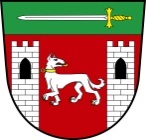 